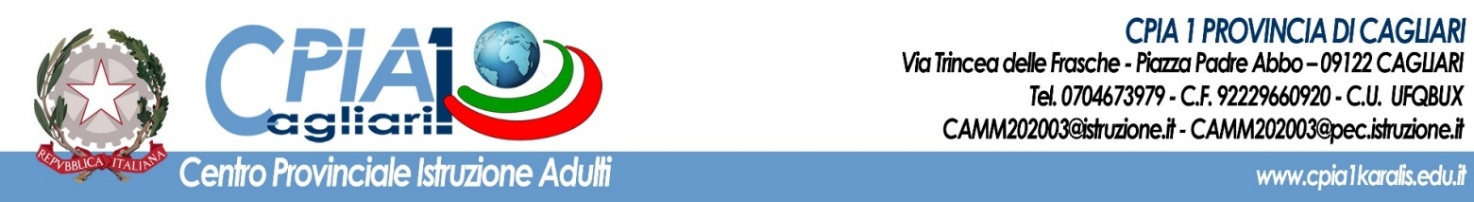 ESITO DELLE PROVE SCRITTE  - ALLEGATO 2 – SESSIONE DEL ______________ I COMMISSARI:Daniela Tripodero___________________________________________________________ESITO PROVA ORALE ________/____35_____  ESITO TEST CULTURA CIVICA( SUFFICIENTE – BUONO – ELEVATO)_________________________                                                                                                   IL DIRIGENTE SCOLASTICO							 N.NomeCognomeProvaAProvaBProvaC TotaleEsito123456